      Curriculum Vitae Full name: NGUYEN BICH HUONG THAO Email: thaonbh@ntu.edu.vnDepartment of AccoutingFaculty of Accounting – Finance Nha Trang University02 Nguyen Dinh Chieu St., Nha Trang City, VietnamEDUCATIONAcademy of Finance, Ha Noi city, VietnamPh.D. in Accounting,  from 2010 to 2017University of Economics Ho Chi Minh city, Ho Chi Minh city, VietnamMSc./ M.A.  in Accounting – Auditing, from 2002 to 2005
Nha Trang University, Nha Trang, VietnamB.A. in Accounting, from 1997 to 2002.B.A. in English Language, from  2006-2008RESEARCH INTERESTSAccounting field: Financial accounting, Management accounting RESEARCH EXPERIENCEFrom 2002 to the present: Research on the related contents of accounting field From 2003 to the present: Research on Management accounting organization for enterprises.TEACHING RESPONSIBILITY  Undergraduate:Teaching modules such as: Financial accounting, Accounting Law of Vietnam for the education programs of University and College.  Graduate:Master's thesis Supervisor for Master’s students in economics.Journals:Nguyen Bich Huong Thao (2006), “Computerization of management accounting systems in enterprises.”. Review of Finance.Nguyen Bich Huong Thao (2006), “Effectiveness of applying management accounting systems in seafood  processing enterprises”. Review of science- Technology of fisheries Nguyen Bich Huong Thao (2013), “Cost Accounting and Product cost in seafood  processing enterprises.”. Review of Finance Nguyen Bich Huong Thao (2013), “Process for the management accounting systems in seafood processing enterprises.”. Journal of Finance and Accounting Research. Nguyen Bich Huong Thao (2013), “The steps for organizing the management accounting systems for enterprises.”. Journal of Science And Technology.Nguyen Thi Lien Huong, Nguyen Bich Huong Thao (2017), “Enhancing the quality of training for accounting – auditting human resources in Vietnam to meet the requirements of international integration”. Journal of Educational Management ScienceNguyen Bich Huong Thao (2019), “The reality of organizing management accouting systems in seafood processing enterprises in Viet Nam”. Economy and forecast review Presentations:Phan Thị Dung, Nguyen Bich Huong Thao (2016), “The development of Fair Value in Vietnamese Accounting .”. “Accounting – Auditing  Journal - 20 years of reform and integration”, National Scientific Conference Nguyen Thi Lien Huong, Nguyen Bich Huong Thao (2017), “Enhancing the quality of training for accounting – auditting human resources in Vietnam to meet the requirements of international integration”. National qualification framework and developing of university training program", International Scientific Conference.Nguyen Thi Lien Huong, Nguyen Bich Huong Thao (2017), “Innovation of accounting training at universities and colleges to meet the requirements of international integration”. Department of Accounting and Auditing - The Ministry of Finance Conference.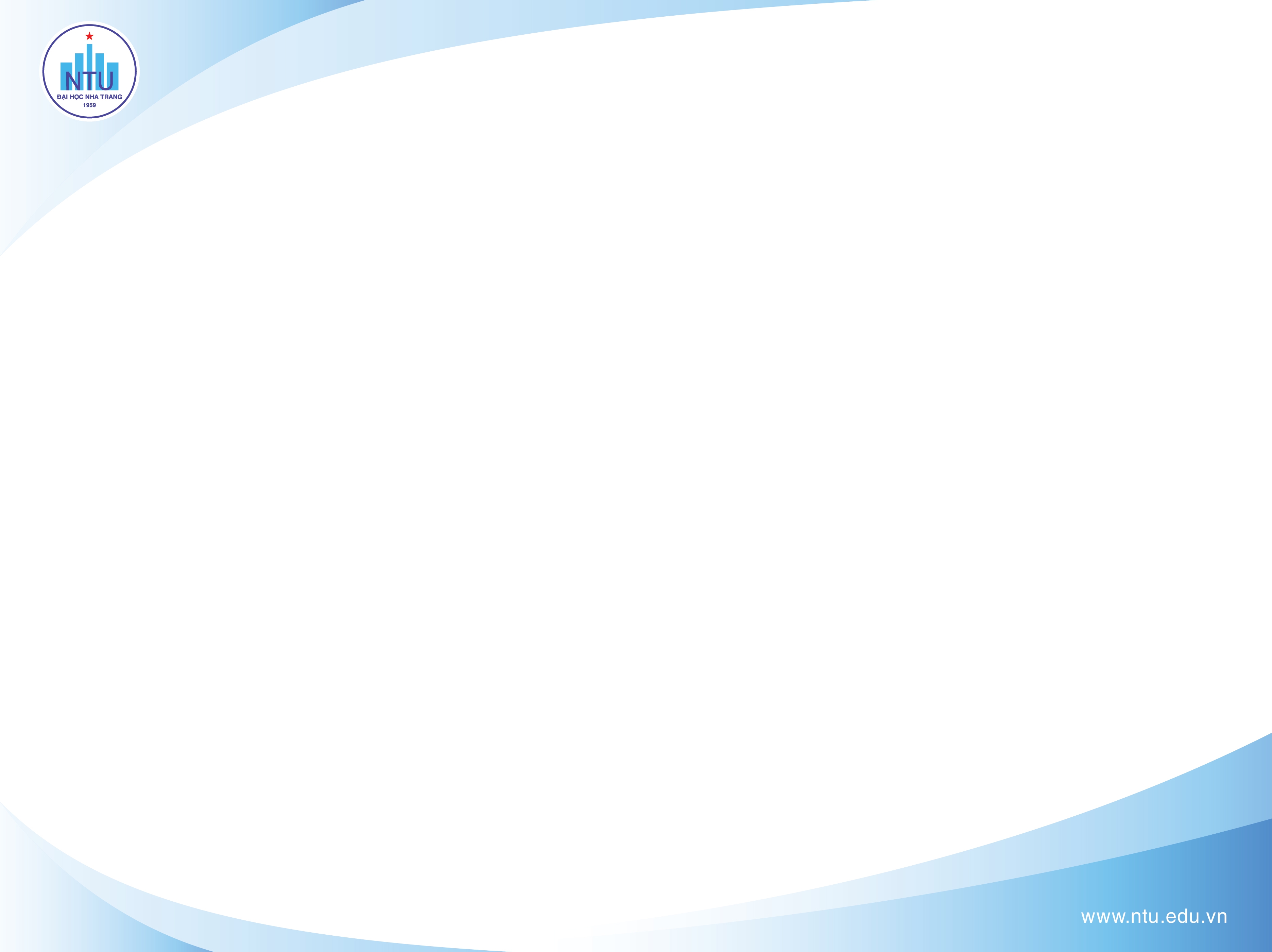 